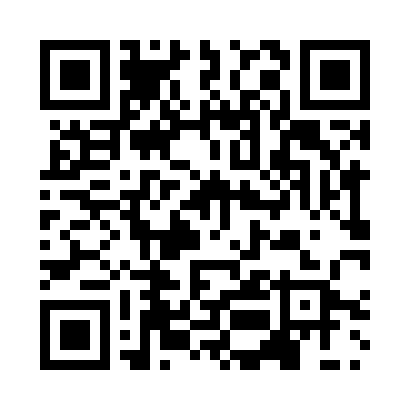 Prayer times for Eernegem, BelgiumWed 1 May 2024 - Fri 31 May 2024High Latitude Method: Angle Based RulePrayer Calculation Method: Muslim World LeagueAsar Calculation Method: ShafiPrayer times provided by https://www.salahtimes.comDateDayFajrSunriseDhuhrAsrMaghribIsha1Wed3:536:201:455:489:1111:272Thu3:506:181:455:489:1211:303Fri3:466:161:455:499:1411:334Sat3:426:151:455:509:1511:365Sun3:396:131:455:509:1711:396Mon3:356:111:445:519:1911:437Tue3:326:091:445:519:2011:468Wed3:306:081:445:529:2211:499Thu3:296:061:445:539:2311:5110Fri3:296:051:445:539:2511:5211Sat3:286:031:445:549:2611:5312Sun3:276:011:445:549:2811:5313Mon3:276:001:445:559:2911:5414Tue3:265:581:445:569:3111:5515Wed3:265:571:445:569:3211:5516Thu3:255:551:445:579:3411:5617Fri3:245:541:445:579:3511:5718Sat3:245:531:445:589:3711:5719Sun3:235:511:445:589:3811:5820Mon3:235:501:445:599:3911:5821Tue3:225:491:456:009:4111:5922Wed3:225:481:456:009:4212:0023Thu3:225:471:456:019:4412:0024Fri3:215:451:456:019:4512:0125Sat3:215:441:456:029:4612:0226Sun3:205:431:456:029:4712:0227Mon3:205:421:456:039:4912:0328Tue3:205:411:456:039:5012:0329Wed3:205:401:456:049:5112:0430Thu3:195:401:466:049:5212:0431Fri3:195:391:466:059:5312:05